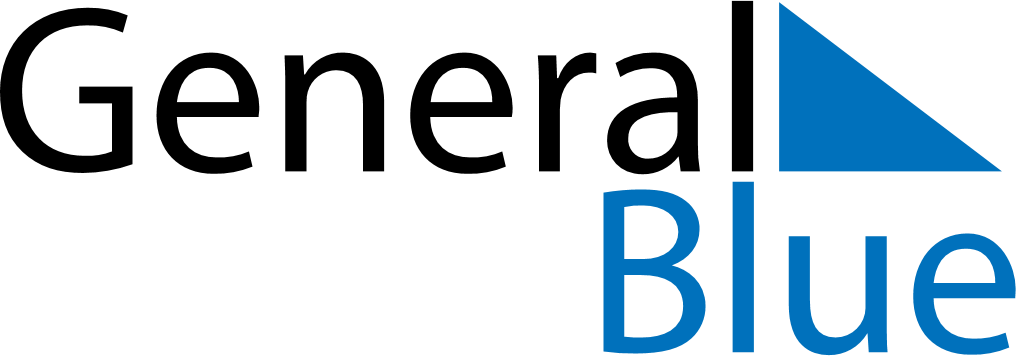 October 2024October 2024October 2024SpainSpainSUNMONTUEWEDTHUFRISAT123456789101112Fiesta Nacional de España13141516171819202122232425262728293031